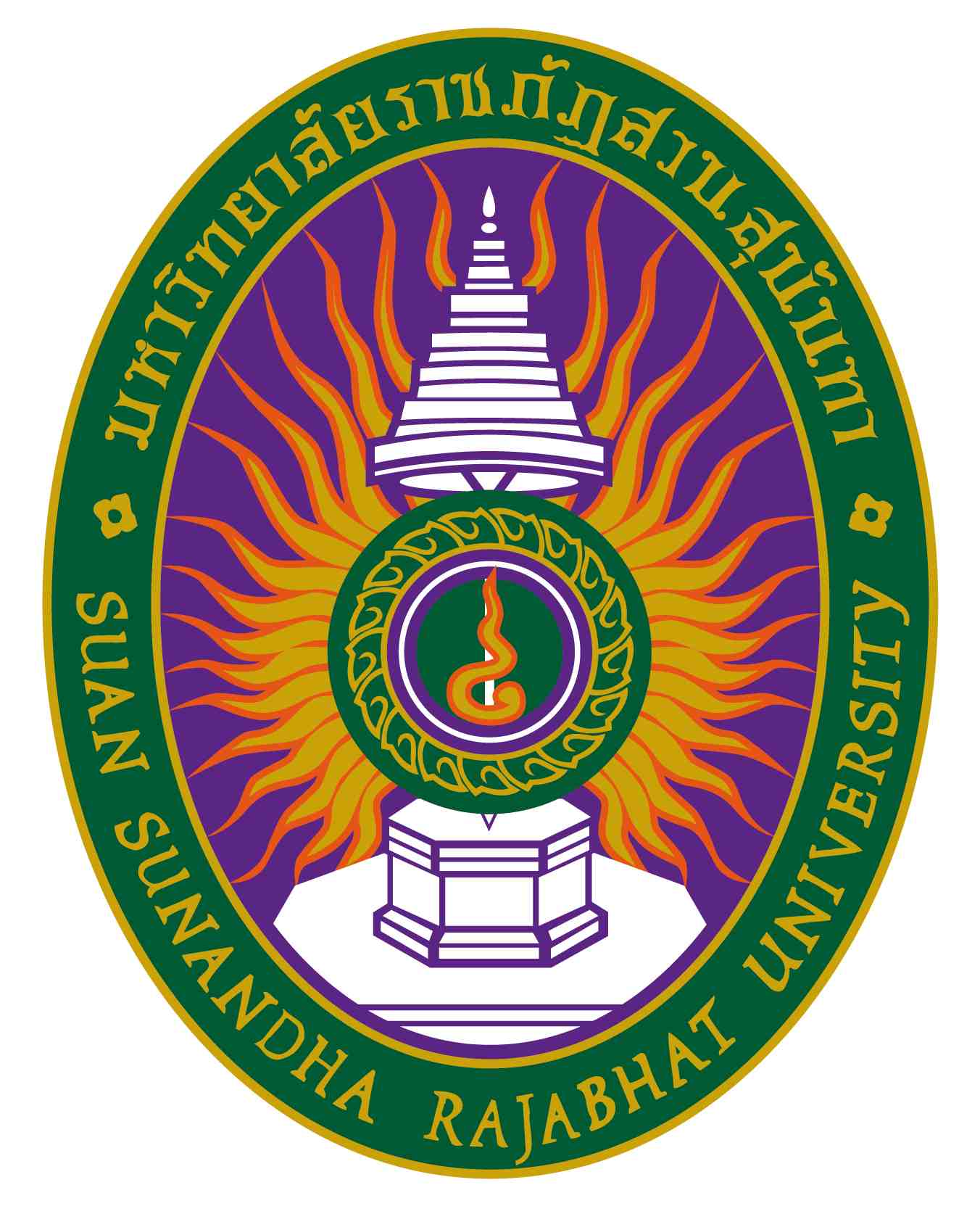 รายละเอียดของรายวิชา(Course Specification)รหัสวิชา BEC3108 รายวิชา ระเบียบวิธีวิจัยทางเศรษฐศาสตร์สาขาวิชา เศรษฐศาสตร์ธุรกิจ  คณะวิทยาการจัดการ  มหาวิทยาลัยราชภัฏสวนสุนันทาภาคการศึกษา ๑ ปีการศึกษา ๒๕๖๖หมวดที่ ๑  ข้อมูลทั่วไป๑. รหัสและชื่อรายวิชา		รหัสวิชา			BEC3108 ชื่อรายวิชาภาษาไทย	ระเบียบวิธีวิจัยทางเศรษฐศาสตร์ชื่อรายวิชาภาษาอังกฤษ	Research Methodology in Economics๒. จำนวนหน่วยกิต			๓ หน่วยกิต (๓-๐-๖)	๓. หลักสูตรและประเภทของรายวิชา๓.๑  หลักสูตร    			เศรษฐศาสตรบัณฑิต  สาขาวิชาเศรษฐศาสตร์ธุรกิจ๓.๒ ประเภทของรายวิชา  		หมวดวิชาเฉพาะด้าน วิชาแกน๔.อาจารย์ผู้รับผิดชอบรายวิชาและอาจารย์ผู้สอน			๔.๑  อาจารย์ผู้รับผิดชอบรายวิชา		ผศ.ดร.สมภูมิ แสวงกุล	๔.๒ อาจารย์ผู้สอน			ผศ.ดร.สมภูมิ แสวงกุล๕.  สถานที่ติดต่อ	ห้องพักอาจารย์ชั้น ๔ อาคาร ๕๖ คณะวิทยาการจัดการ		           E – Mail: somphoom.sa@ssru.ac.th๖. ภาคการศึกษา / ชั้นปีที่เรียน		๖.๑ ภาคการศึกษาที่ 		  ภาคต้น ปีการศึกษา ๒๕๖๖ /  ชั้นปีที่ ๓๖.๒ จำนวนผู้เรียนที่รับได้		  ประมาณ ๖๐ คน๗. รายวิชาที่ต้องเรียนมาก่อน(Pre-requisite)  (ถ้ามี)	BEC2118 สถิติสำหรับเศรษฐศาสตร์และการตัดสินใจทางธุรกิจ และ BEC3107 เศรษฐมิติเบื้องต้น๘. รายวิชาที่ต้องเรียนพร้อมกัน(Co-requisites)(ถ้ามี)	ไม่มี๙. สถานที่เรียน			อาคาร ๕๖ ห้อง ๕๖๔๕ คณะวิทยาการจัดการ มหาวิทยาลัยราชภัฏสวนสุนันทา				และผ่านระบบ Online / On Demand ที่กำหนดตามความเหมาะสมของผู้เรียน๑๐.วันที่จัดทำหรือปรับปรุง	 	วันที่ ๒๗  เดือน มิถุนายน พ.ศ. ๒๕๖๖รายละเอียดของรายวิชาครั้งล่าสุดหมวดที่ ๒  จุดมุ่งหมายและวัตถุประสงค์๑. จุดมุ่งหมายของรายวิชา	เพื่อให้นักศึกษาทราบถึงขั้นตอนและระเบียบวิธีในการทำวิจัย ประเภทของการทำวิจัย การเลือกหัวข้อในการทำวิจัยและวิธีการวิเคราะห์ที่เหมาะสมกับเรื่องที่ทำวิจัย การเขียนโครงร่างงานวิจัยและการรายงานผลการวิจัย ทางเศรษฐศาสตร์๒. วัตถุประสงค์ในการพัฒนา/ปรับปรุงรายวิชาเนื่องจากการทำวิจัยเป็นกระบวนการหาความรู้อย่างมีขั้นตอน เพื่อให้ได้คำตอบที่ถูกต้อง ซึ่งนักศึกษาสามารถนำความรู้ไปใช้ประโยชน์ในการศึกษาขั้นสูงต่อไปและในการประกอบวิชาชีพจึงมีการปรับปรุงรายวิชาให้มีเนื้อหาที่เน้นการลำดับขั้นตอบของการคิดอย่างเป็นขั้นตอนและระบบเชิงวิเคราะห์ ในการตั้งประเด็นปัญหาในการทำวิจัย โดยใช้กรณีตัวอย่างในการอธิบาย เพื่อให้นักศึกษาได้เข้าใจขั้นตอนระเบียบการวิจัยได้ดียิ่งขึ้น รวมทั้งเพิ่มการฝึกปฏิบัติจริงทั้งในส่วนของการออกภาคสนามและการวิเคราะห์ข้อมูลทางเศรษฐศาสตร์ หมวดที่ ๓  ลักษณะและการดำเนินการ๑. คำอธิบายรายวิชา		(ภาษาไทย)   หลักการและเหตุผลของการวิจัย ประเภท ขั้นตอน และกระบวนการวิจัย การกำหนดประเด็นปัญหาและวัตถุประสงค์ของการวิจัย การออกแบบวิจัย การกำหนดแบบจำลอง  การเก็บรวบรวมข้อมูล การวิเคราะห์ข้อมูลและการอธิบายความหมาย การเขียนรายงานและการเสนอผลงานวิจัย การจัดทำข้อเสนอโครงการวิจัยทางด้านเศรษฐศาสตร์		(ภาษาอังกฤษ)  Principles and rationales behind the research; types; steps and research process; definition the problem and objectives; research design; model framework; data collection; data analysis and interpretation; research report, and writing a research proposal in economics.๒. จำนวนชั่วโมงที่ใช้ต่อภาคการศึกษา๓. จำนวนชั่วโมงต่อสัปดาห์ที่อาจารย์ให้คำปรึกษาและแนะนำทางวิชาการแก่นักศึกษาเป็นรายบุคคล	อาจารย์ผู้สอนจัดเวลาให้คำปรึกษาเป็นรายบุคคล หรือ รายกลุ่มตามความต้องการ ๑ ชั่วโมงต่อสัปดาห์ (เฉพาะรายที่ต้องการ) ตามช่องทางใดช่องทางหนึ่งหรือหลายทาง ดังต่อไปนี้๓.๑ ปรึกษาด้วยตนเองที่ห้องพักอาจารย์ผู้สอน  ห้องพักอาจารย์ ชั้น ๔ อาคาร ๕๖ คณะวิทยาการจัดการ	๓.๒ ปรึกษาผ่านโทรศัพท์ที่ทำงาน หมายเลข ๐-๒๑๖๐-๑๕๐๗	๓.๓ ปรึกษาผ่านจดหมายอิเล็กทรอนิกส์ (E-Mail):  somphoom.sa@ssru.ac.th / Group line / google classroomหมวดที่ ๔ การพัฒนาผลการเรียนรู้ของนักศึกษา๑.คุณธรรม  จริยธรรม๑.๑   คุณธรรม จริยธรรมที่ต้องพัฒนาพัฒนาผู้เรียนให้เป็นผู้ที่มีคุณธรรม จริยธรรม เพื่อให้สามารถดำเนินชีวิต ร่วมกับผู้อื่นในสังคมอย่างราบรื่น และเป็นประโยชน์ต่อสังคมส่วนรวม ดังนี้	(๑)  มีจิตสำนึกและตระหนักในคุณธรรม จริยธรรม จรรยาบรรณ ความเสียสละและความซื่อสัตย์สุจริต	(๒)  มีวินัย ตรงต่อเวลา และความรับผิดชอบต่อตนเอง สังคม และสิ่งแวดล้อม	(๓)  มีพฤติกรรมที่แสดงถึงการเคารพสิทธิของผู้อื่นและศักดิ์ศรีของความเป็นมนุษย์๑.๒   วิธีการสอน(๑) กำหนดหลักเกณฑ์ต่างๆ เช่น ให้เข้าห้องเรียน/ระบบออนไลน์ตรงเวลาและเข้าเรียนอย่างสม่ำเสมอ(๒) ให้มีความรับผิดชอบในงานที่มอบหมาย และมีความซื่อสัตย์ในการสอบ      ๑.๓    วิธีการประเมินผล(๑) ประเมินจากการตรงเวลาของนักศึกษาในการเข้าชั้นเรียน/ระบบออนไลน์และพฤติกรรมที่แสดงออก (๒) ประเมินจากความรับผิดชอบ และการส่งงานที่ได้รับมอบหมาย(๓) ประเมินจากการกระทำทุจริตในการสอบ          ๒. ความรู้๒.๑   ความรู้ที่ต้องพัฒนา	(๑)  มีความรู้และความเข้าใจเกี่ยวกับหลักการและทฤษฎีที่สำคัญในเนื้อหาสาขาวิชาที่ศึกษา	 (๒)  สามารถติดตามความก้าวหน้าทางวิชาการและต่อยอดองค์ความรู้ในศาสตร์ที่เกี่ยวข้อง	 (๓)  สามารถบูรณาการความรู้ในสาขาวิชาที่ศึกษากับความรู้ในศาสตร์อื่นๆที่เกี่ยวข้อง๒.๒   วิธีการสอน(๑) การบรรยายร่วมกับการอภิปรายในชั้นเรียน/ระบบออนไลน์ (๒)  การทำงานกลุ่มและการนำเสนอรายงาน โดยอาศัยการวิเคราะห์กรณีศึกษา ในการค้นคว้าหาข้อมูล    ที่เกี่ยวข้อง เพื่อนำเสนอในชั้นเรียน/ระบบออนไลน์          ๒.๓    วิธีการประเมินผล(๑) ประเมินจากการมีส่วนร่วมในชั้นเรียน/ระบบออนไลน์(๒) สอบกลางภาค สอบปลายภาค ด้วยข้อสอบที่เน้นการวัดหลักการและทฤษฎี(๓) นำเสนอสรุปการอ่านจากการค้นคว้าข้อมูลที่เกี่ยวข้อง(๔)  ประเมินจากรายงานและการนำเสนอผลการวิเคราะห์กรณีศึกษา          ๓.ทักษะทางปัญญา๓.๑   ทักษะทางปัญญาที่ต้องพัฒนา	 (๑)  มีความคิดริเริ่มสร้างสรรค์อย่างมีเหตุผลและเป็นระบบ	 (๒)  สามารถสืบค้น จำแนก และวิเคราะห์ข้อมูลหรือสารสนเทศ	 (๓)  สามารถประยุกต์ความรู้และทักษะกับการแก้ปัญหาทางธุรกิจได้อย่างเหมาะสม๓.๒   วิธีการสอน(๑)  สาธิตและยกตัวอย่างการทำวิจัยทางเศรษฐศาสตร์(๒)  มอบหมายงานให้นักศึกษาฝึกทักษะการทำวิจัยทางเศรษฐศาสตร์(๓)  อภิปราย ซักถาม ระหว่างอาจารย์และนักศึกษา ในชั้นเรียน(๔)  สะท้อนแนวคิด และการแสดงความคิดอย่างสร้างสรรค์ในระเบียบวิธีวิจัยทางเศรษฐศาสตร์ โดยใช้เทคโนโลยีสารสนเทศ๓.๓    วิธีการประเมินผล(๑) ทดสอบย่อย ทดสอบกลางภาค และทดสอบปลายภาค โดยเน้นข้อสอบ การวิเคราะห์และระเบียบวิธีวิจัยทางเศรษฐศาสตร์(๒)  การนำเสนองานวิจัยทางเศรษฐศาสตร์(๓)  อภิปราย ถาม-ตอบในห้องเรียน ในเรื่องการประยุกต์ความรู้ เพื่อใช้ในสถานการณ์ในชีวิตจริง๔. ทักษะความสัมพันธ์ระหว่างบุคคลและความรับผิดชอบ๔.๑   ทักษะความสัมพันธ์ระหว่างบุคคลและความรับผิดชอบที่ต้องพัฒนา	 (๑) มีความรับผิดชอบในงานที่ได้รับมอบหมาย  	 (๒) สามารถทำงานเป็นทีมในบทบาทของผู้นำหรือผู้ร่วมงานตามที่ได้รับมอบหมายอย่างเหมาะสม 	 (๓) มีมนุษยสัมพันธ์ที่ดี และสามารถปรับตัวเข้ากับสถานการณ์ที่เกี่ยวข้องได้เป็นอย่างดี๔.๒   วิธีการสอนการมอบหมายงานที่ทำร่วมกันเป็นทีมและงานที่มอบหมายเป็น รายบุคคล๔.๓    วิธีการประเมินผล(๑)  ประเมินผลตนเอง และเพื่อนร่วมชั้นเรียน(๒)  ประเมินพฤติกรรมการทำงานเป็นทีม(๓)  ประเมินงานที่นำเสนอและงานที่ได้รับมอบหมาย๕. ทักษะการวิเคราะห์เชิงตัวเลข การสื่อสาร และการใช้เทคโนโลยีสารสนเทศ๕.๑   ทักษะการวิเคราะห์เชิงตัวเลข การสื่อสาร และการใช้เทคโนโลยีสารสนเทศที่ต้องพัฒนา	(๑)  สามารถเลือกและประยุกต์ใช้เทคนิคทางระเบียบวิธีวิจัยทางเศรษฐศาสตร์ได้อย่างเหมาะสม	(๒)  สามารถเลือกวิธีการสื่อสารและรูปแบบการนำเสนอให้ผู้อื่นเข้าใจได้อย่างมีประสิทธิภาพ	(๓)  สามารถเลือกและใช้เทคโนสารสนเทศได้อย่างเหมาะสม๕.๒   วิธีการสอน(๑)  มอบหมายงานให้นักศึกษาศึกษาด้วยตนเองที่ประกอบด้วยสื่อ การเรียนในระบบ E-Learning และการส่งรายงานโดยเน้นการทำวิจัยทางเศรษฐศาสตร์(๒)  สาธิตและยกตัวอย่างการทำวิจัยทางเศรษฐศาสตร์ที่เหมาะสม พร้อมทั้งเปิดโอกาสให้นักศึกษาได้มีการนำเสนอหน้าชั้นเรียน๕.๓    วิธีการประเมินผล(๑)  ประเมินจากการทำวิจัยทางเศรษฐศาสตร์ ที่เน้นทักษะ การคิดคำนวณ และการใช้เทคโนโลยีสารสนเทศ(๒)  ประเมินจากการถามตอบ และร่วมอภิปรายและวิธีการอภิปราย(๓)  ประเมินจากการนำเสนอหน้าชั้นเรียน โดยประเมินจากผู้สอนและ เพื่อนร่วมชั้นเรียนหมายเหตุสัญลักษณ์ 	หมายถึง	ความรับผิดชอบหลัก สัญลักษณ์ 	หมายถึง	ความรับผิดชอบรอง เว้นว่าง	หมายถึง	ไม่ได้รับผิดชอบซึ่งจะปรากฎอยู่ในแผนที่แสดงการกระจายความรับผิดชอบมาตรฐานผลการเรียนรู้จากหลักสูตรสู่รายวิชา (Curriculum Mapping)หมวดที่ ๕  แผนการสอนและการประเมินผลแผนการสอน๒. แผนการประเมินผลการเรียนรู้( ระบุวิธีการประเมินผลการเรียนรู้หัวข้อย่อยแต่ละหัวข้อตามที่ปรากฏในแผนที่แสดงการกระจายความรับผิดชอบของรายวิชา(Curriculum Mapping) ตามที่กำหนดในรายละเอียดของหลักสูตรสัปดาห์ที่ประเมินและสัดส่วนของการประเมิน)หมวดที่ ๖  ทรัพยากรประกอบการเรียนการสอน๑. ตำราและเอกสารหลัก๑)  เอกสารประกอบการสอน ที่เรียบเรียงโดย ผู้ช่วยศาสตรจารย์ ดร.สมภูมิ แสวงกุล (อาจารย์ผู้สอน)	๒)  หนังสือ ระเบียบวิธีวิจัยทางเศรษฐศาสตร์และธุรกิจ ทุกเล่มที่วางจำหน่ายในท้องตลาด๒.เอกสารและข้อมูลสำคัญ	๑)  เอกสาร รายงานที่เกี่ยวข้องทางเศรษฐกิจและธุรกิจของหน่วยงานต่างๆ  อาทิ  ธนาคารแห่งประเทศไทย ตลาดหลักทรัพย์แห่งประเทศไทย กระทรวงพาณิชย์  ธนาคารพาณิชย์  และบริษัทเอกชนต่างๆ เป็นต้น๓. เอกสารและข้อมูลแนะนำ	๑)  Website ที่เกี่ยวข้องกับข้อมูลภาวะเศรษฐกิจและธุรกิจต่างๆ เช่น ธนาคารแห่งประเทศไทย เป็นต้น     	๒)  หนังสือ การเลือกใช้สถิติที่เหมาะสมกับการวิจัย โดย ศิริชัย กาญจนวาสีหมวดที่ ๗  การประเมินและปรับปรุงการดำเนินการของรายวิชา๑. กลยุทธ์การประเมินประสิทธิผลของรายวิชาโดยนักศึกษา	นักศึกษาประเมินประสิทธิผลของรายวิชา โดยแบบประเมินผู้สอน ๒. กลยุทธ์การประเมินการสอน      (ระบุวิธีการประเมินที่จะได้ข้อมูลการสอน เช่น จากผู้สังเกตการณ์ หรือทีมผู้สอน หรือผลการเรียนของนักศึกษา เป็นต้น)	กลยุทธ์ในการเก็บข้อมูลเพื่อประเมินการสอน มาจากผลการสอบและงานที่ได้รับมอบหมายของนักศึกษา๓. การปรับปรุงการสอน      (อธิบายกลไกและวิธีการปรับปรุงการสอน เช่น คณะ/ภาควิชามีการกำหนดกลไกและวิธีการปรับปรุงการสอนไว้อย่างไรบ้าง       การวิจัยในชั้นเรียน การประชุมเชิงปฏิบัติการเพื่อพัฒนาการเรียนการสอน เป็นต้น)	หลักสูตรกำหนดให้อาจารย์ผู้สอนทบทวนและปรับปรุงกลยุทธ์และวิธีการสอนจากผลการประเมินประสิทธิภาพของรายวิชา  นอกจากนี้ ยังมีการประชุมอาจารย์ประจำหลักสูตรเพื่อหารือปัญหาการเรียนรู้ของนักศึกษาและร่วมกันหาแนวทางแก้ไข๔. การทวนสอบมาตรฐานผลสัมฤทธิ์ของนักศึกษาในรายวิชา      (อธิบายกระบวนการที่ใช้ในการทวนสอบมาตรฐานผลสัมฤทธิ์ของนักศึกษาตามมาตรฐานผลการเรียนรู้ของรายวิชา เช่น       ทวนสอบจากคะแนนข้อสอบ หรืองานที่มอบหมาย กระบวนการอาจจะต่างกันไปสำหรับรายวิชาที่แตกต่างกัน หรือสำหรับ      มาตรฐานผลการเรียนรู้แต่ละด้าน)	- การประเมินผลของแต่ละรายวิชาต้องผ่านที่ประชุมของคณะหรือคณะกรรมการที่คณะแต่งตั้งก่อนประกาศผลสอบ	- ผู้สอนมีการทวนสอบมาตรฐานผลสัมฤทธิ์ของนักศึกษาในรายวิชานี้ ด้วยการทวนสอบจากคะแนนข้อสอบ งานที่มอบหมาย และการสังเกตพฤติกรรมของนักศึกษา๕. การดำเนินการทบทวนและการวางแผนปรับปรุงประสิทธิผลของรายวิชา      (อธิบายกระบวนการในการนำข้อมูลที่ได้จากการประเมินจากข้อ ๑ และ ๒ มาวางแผนเพื่อปรับปรุงคุณภาพ)	หลักสูตรมีระบบการทบทวนประสิทธิผลของรายวิชา โดยพิจารณาจากผลการประเมินการสอนโดยนักศึกษา และผลการประเมินโดยที่ประชุมของคณะหรือคณะกรรมการที่คณะแต่งตั้ง อาทิ ที่ประชุมอาจารย์ประจำหลักสูตร เป็นต้น เพื่อใช้ในการปรับปรุงและพัฒนาการในสอนครั้งต่อไปตลอดระยะเวลาที่มีการจัดการเรียนการสอนรายวิชานี้ในหลักสูตร***********************แผนที่แสดงการกระจายความรับผิดชอบมาตรฐานผลการเรียนรู้จากหลักสูตรสู่รายวิชา (Curriculum Mapping)ตามที่ปรากฏในรายละเอียดของหลักสูตร (Programme Specification) มคอ. ๒บรรยาย(ชั่วโมง)สอนเสริม(ชั่วโมง)การฝึกปฏิบัติ/งานภาคสนาม/การฝึกงาน(ชั่วโมง)การศึกษาด้วยตนเอง(ชั่วโมง)๔๕ ชั่วโมงต่อภาคการศึกษาไม่มีไม่มี๙๐ ชั่วโมงต่อภาคเรียนครั้งที่เนื้อหารูปแบบการเรียนการสอนโปรแกรม/วิธีการสอนการจัดการเนื้อหาและสื่อการเรียน      การสอนการวัดผล๑บทนำ: ความรู้ทั่วไปเกี่ยวกับการทำวิจัยOnline/ On Site- แนะนำวิธีการเรียนการสอน กำหนดหลักเกณฑ์ต่างๆในชั้นเรียน / ผ่านระบบออนไลน์ เช่น ให้เข้าเรียนตรงเวลาและเข้าเรียนอย่างสม่ำเสมอ ให้มีความรับผิดชอบในงานที่มอบหมาย และมีความซื่อสัตย์ในการสอบ      - ชี้แจงวัตถุประสงค์และขอบเขตของเนื้อหา- แบ่งกลุ่มมอบหมายงานและกรณีศึกษาล่วงหน้า ให้ศึกษาค้นคว้าด้วยตนเองจาก web site ที่น่าเชื่อถือ- แจ้งช่องทางการติดต่อสื่อสารกับผู้สอน เพื่อสอบถามปัญหาในการเรียน การแลกเปลี่ยนความคิดเห็น และการส่งงาน ผ่าน E-mail / Group line / google classroom ของอาจารย์ผู้สอน  - บรรยายและผู้เรียน/ ผู้สอนอภิปรายร่วมกันPowerPointQuiz๒ขั้นตอนและกระบวนการ        ทำวิจัยOnline/ On Site- บรรยายเนื้อหาในชั้นเรียนหรือผ่านระบบออนไลน์ด้วย Google Meet - กำหนดประเด็นให้ ผู้เรียนและผู้สอนอภิปรายร่วมกันPowerPointQuiz๓การกำหนดปัญหา วัตถุ ประสงค์ และการตั้งชื่อเรื่องงานวิจัยOnline/ On Site- บรรยายเนื้อหาในชั้นเรียนหรือผ่านระบบออนไลน์ด้วย Google Meet - กำหนดประเด็นให้ ผู้เรียนและผู้สอนอภิปรายร่วมกันPowerPointQuiz๔การกำหนดปัญหา วัตถุ ประสงค์ และการตั้งชื่อเรื่องงานวิจัย (ต่อ)Online/ On Site- บรรยายเนื้อหาในชั้นเรียนหรือผ่านระบบออนไลน์ด้วย Google Meet - กำหนดประเด็นให้ ผู้เรียนและผู้สอนอภิปรายร่วมกันPowerPointQuiz๕การทบทวนวรรณกรรมที่เกี่ยวข้องOnline/ On Site- บรรยายเนื้อหาในชั้นเรียนหรือผ่านระบบออนไลน์ด้วย Google Meet - กำหนดประเด็นให้ ผู้เรียนและผู้สอนอภิปรายร่วมกันPowerPointQuiz๖ตัวแปร และสมมติฐานการวิจัยOnline/ On Site- บรรยายเนื้อหาในชั้นเรียนหรือผ่านระบบออนไลน์ด้วย Google Meet - กำหนดประเด็นให้ ผู้เรียนและผู้สอนอภิปรายร่วมกันPowerPointQuiz๗ตัวแปร และสมมติฐานการวิจัย (ต่อ)Online/ On Site- บรรยายเนื้อหาในชั้นเรียนหรือผ่านระบบออนไลน์ด้วย Google Meet - กำหนดประเด็นให้ ผู้เรียนและผู้สอนอภิปรายร่วมกันPowerPointQuiz๘สอบกลางภาค๙การออกแบบการวิจัยOnline/ On Site- บรรยายเนื้อหาในชั้นเรียนหรือผ่านระบบออนไลน์ด้วย Google Meet - กำหนดประเด็นให้ ผู้เรียนและผู้สอนอภิปรายร่วมกันPowerPointQuiz๑๐วิธีการเก็บรวบรวมข้อมูลในงานวิจัยOnline/ On Site- บรรยายเนื้อหาในชั้นเรียนหรือผ่านระบบออนไลน์ด้วย Google Meet - กำหนดประเด็นให้ ผู้เรียนและผู้สอนอภิปรายร่วมกันPowerPointQuiz๑๑วิธีการเก็บรวบรวมข้อมูลในงานวิจัย (ต่อ)Online/ On Site- บรรยายเนื้อหาในชั้นเรียนหรือผ่านระบบออนไลน์ด้วย Google Meet - กำหนดประเด็นให้ ผู้เรียนและผู้สอนอภิปรายร่วมกันPowerPointQuiz๑๒การวิเคราะห์ข้อมูลสำหรับงานวิจัยทางเศรษฐศาสตร์Online/ On Site- บรรยายเนื้อหาในชั้นเรียนหรือผ่านระบบออนไลน์ด้วย Google Meet - กำหนดประเด็นให้ ผู้เรียนและผู้สอนอภิปรายร่วมกันPowerPointQuiz๑๓การเขียนรายงานการวิจัยOn Demand- ผู้เรียนศึกษา VDO Clip ผ่านระบบ google classroom - ผู้เรียนซักถามข้อสงสัยผ่านระบบ google classroomPowerPoint และ VDO ClipQuiz๑๔การเขียนรายงานการวิจัย (ต่อ)On Demand- ผู้เรียนศึกษา VDO Clip ผ่านระบบ google classroom - ผู้เรียนซักถามข้อสงสัยผ่านระบบ google classroomPowerPoint และ VDO ClipQuiz๑๕การจัดทำข้อเสนอโครงการ วิจัยOn Demand- ผู้เรียนศึกษา VDO Clip ผ่านระบบ google classroom - ผู้เรียนซักถามข้อสงสัยผ่านระบบ google classroomPowerPoint และ VDO ClipQuiz๑๖นำเสนองานกลุ่มและสรุปเนื้อหาที่เรียน (ต่อ)Online/ On Site- นำเสนอผลงานกลุ่มในชั้นเรียน/ออนไลน์ - ผู้เรียนวิจารณ์ผลการนำเสนอผลงานของกลุ่มอื่นตามหลักวิชาที่เรียนมา- ผู้สอนสรุปเนื้อหาและแนะนำเพิ่มเติมในประเด็นในงานที่แต่ละกลุ่มนำเสนอPowerPointCase Study /VDO Clip๑๗สอบปลายภาคผลการเรียนรู้วิธีการประเมินผลการเรียนรู้สัปดาห์ที่ประเมินสัดส่วน                 ของการประเมินผล๑.๒- ความตรงต่อเวลาและพฤติกรรมความตั้งใจในการเรียน- การค้นคว้าข้อมูล การมีส่วนร่วม การอภิปราย และร่วมเสนอความคิดเห็นในชั้นเรียน/ผ่านระบบออนไลน์ตลอดภาคการศึกษา๑๐%๑.๑,๑.๒,๒.๑,๒.๒,๒.๓- สอบกลางภาค๘๓๐%๑.๑,๑.๒,๒.๑,๒.๒,๒.๓- สอบปลายภาค๑๗๓๐%๑.๒,๒.๑,๒.๒,๒.๓,๓.๒,๓.๓,๔.๑,๔.๒,๕.๑,๕.๒,๕.๓- ประเมินผลการร่วมอภิปรายวิเคราะห์กรณีศึกษา / Quiz- การส่งรายงานทั้งในด้านความตรงต่อเวลา ความถูกต้อง ครบถ้วนของเนื้อหา และการอ้างอิงข้อมูลทาง website -การนำเสนอรายงานในชั้นเรียน/ผ่านระบบออนไลน์ มีการใช้ภาษาที่เหมาะสม และใช้เทคโนโลยีในการนำเสนอ อาทิ power point, VDO Clip เป็นต้นตลอดภาคการศึกษาตลอดภาคการศึกษา๑๖๓๐%รายวิชาคุณธรรมและ จริยธรรมคุณธรรมและ จริยธรรมคุณธรรมและ จริยธรรมความรู้ความรู้ความรู้ทักษะทางปัญญาทักษะทางปัญญาทักษะทางปัญญาทักษะความสัมพันธ์ระหว่างบุคคลและความรับผิดชอบทักษะความสัมพันธ์ระหว่างบุคคลและความรับผิดชอบทักษะความสัมพันธ์ระหว่างบุคคลและความรับผิดชอบทักษะการวิเคราะห์เชิงตัวเลข การสื่อสาร 
และการใช้เทคโนโลยีสารสนเทศทักษะการวิเคราะห์เชิงตัวเลข การสื่อสาร 
และการใช้เทคโนโลยีสารสนเทศทักษะการวิเคราะห์เชิงตัวเลข การสื่อสาร 
และการใช้เทคโนโลยีสารสนเทศรายวิชาความรับผิดชอบหลัก                                                        ความรับผิดชอบรองความรับผิดชอบหลัก                                                        ความรับผิดชอบรองความรับผิดชอบหลัก                                                        ความรับผิดชอบรองความรับผิดชอบหลัก                                                        ความรับผิดชอบรองความรับผิดชอบหลัก                                                        ความรับผิดชอบรองความรับผิดชอบหลัก                                                        ความรับผิดชอบรองความรับผิดชอบหลัก                                                        ความรับผิดชอบรองความรับผิดชอบหลัก                                                        ความรับผิดชอบรองความรับผิดชอบหลัก                                                        ความรับผิดชอบรองความรับผิดชอบหลัก                                                        ความรับผิดชอบรองความรับผิดชอบหลัก                                                        ความรับผิดชอบรองความรับผิดชอบหลัก                                                        ความรับผิดชอบรองความรับผิดชอบหลัก                                                        ความรับผิดชอบรองความรับผิดชอบหลัก                                                        ความรับผิดชอบรองความรับผิดชอบหลัก                                                        ความรับผิดชอบรองหมวดวิชาศึกษาทั่วไป๑๒๓๑๒๓๑๒๓๑๒๓๑๒๓รหัสวิชา BEC3108ชื่อรายวิชา  (ภาษาไทย) ระเบียบวิธีวิจัยทางเศรษฐศาสตร์(ภาษาอังกฤษ) Research Methodology 
in Economics